Αγαπητές φοιτήτριες, αγαπητοί φοιτητές του τμήματος Δασολογίας και Διαχείρισης Φυσικού Περιβάλλοντος, στο Καρπενήσι,Σας καλωσορίζω στο μικροομαδικό εργαστήριο μνημονικών τεχνικών, που διοργανώνουν το Γραφείο Διασύνδεσης σε συνεργασία με το Τμήμα Δασολογίας και Διαχείρισης Φυσικού Περιβάλλοντος του  Γεωπονικού Πανεπιστημίου Αθηνών στο Καρπενήσι. ΘΕΜΑ: Δεξιότητες Μελέτης για τις εξετάσεις. Στο σεμινάριο μας θα ασχοληθούμε με τους τρόπους που θα χρησιμοποιήσουμε για την τελική προετοιμασία των εξετάσεων και την οργάνωση μελέτης της τελευταίας στιγμής.Ημερομηνία: Τρίτη 5 Σεπτεμβρίου 2023Ώρα: 11:00-13:00Εξ αποστάσεως μέσω τηλεδιάσκεψηςΓια να δηλώσεις συμμετοχή, στείλε στο Karfi@aua.gr, αναγράφοντας το ονοματεπώνυμό σου, τον αριθμό μητρώου φοιτητή, το έτος σπουδών, το ακαδημαϊκό σου email και το τμήμα σου.Κασσάνδρα ΓιαννακόδημαΕκπαιδευτικός Ειδικής Αγωγής M.Ed., ΜΑΣυμβουλευτική Υποστήριξη Φοιτητών με Ειδικές Εκπαιδευτικές Ανάγκες και Αναπηρίες (τμήμα Καρπενησίου)«Στο πλαίσιο της υλοποίησης της Πράξης «Υποστήριξη Παρεμβάσεων Κοινωνικής Μέριμνας Φοιτητών του Γεωπονικού Πανεπιστημίου Αθηνών» με Κωδικό ΟΠΣ 5045556, η οποία έχει ενταχθεί στο Επιχειρησιακό Πρόγραμμα «Ανάπτυξη Ανθρώπινου Δυναμικού, Εκπαίδευση και Δια Βίου Μάθηση» που συγχρηματοδοτείται από το Ευρωπαϊκό Κοινωνικό Ταμείο (ΕΚΤ)»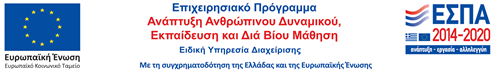 